Budget Amendment FormREQUIRED:  Please complete the following form for your UW Campus Sustainability Fund (CSF) award.Project Name: Kincaid Ravine RestorationProject Leader: Edward D. Blum, Affiliate Instructor UW email: blumedw@uw.eduBudget Number: 16-4564Initial Project Award: $9,500.00Current Project Balance: $8,713.03Additional Funding Being Requested: $5,500.00If applicable, specify the existing amount and purpose of currently unspent funds that have already been approved (‘tab’ to separate): (e)SignaturesName and Title of Person Completing Form (if not project lead):  Cara Donovan, Master of Urban Planning candidate and Graduate Student Assistant, working on the Kincaid Ravine Restoration project.Budget Amendment Guidelines1) What is(are) the next / new step(s) in completing the project?The next steps in completing this project include: (1) submittal of various grant applications; (2) completion of wetlands delineation and geotechnical investigation; (3) final design of site improvements; (4) permitting; (5) invasive species removal; (6) native plant installation; and (7) construction of educational signage and a trail network. The undergraduate course CEP 498 in Spring quarter 2021 will continue work on this project with two graduate student assistants. 2) How much will the(se) additional step(s) cost?This budget amendment of $5,500.00 is to support graduate students during Spring quarter 2021 quarter with assistance from Fred Glick, professional Landscape Architect. The majority of students working on this project do not have experience in design, permitting and construction and have greatly benefited from Mr. Glick’s knowledge and experience. 3) What strategies/options have you explored for completing these new steps?Two professionals, Mr. Blum and Mr. Glick, have worked on the Kincaid Ravine Restoration project since 2017.  Mr. Blum and Mr. Glick have complementary skills which have greatly benefited students involved in this important project. Under their collective supervision students are working on each of these tasks. Completing the wetlands delineation and geotechnical investigation are the first priorities. Both of those tasks will be done by technical consultants who need to be paid from funds yet to be raised. Grant applications for this funding have been and will continue to be made to various foundations and organizations other than the Campus Sustainability Fund.  4) What did the alternative options you explored cost, and how were the options different?The alternative option of Mr. Blum supporting the forward progress of the Kincaid Ravine Restoration project will not require additional funding.  5) Why is your chosen path to project completion the best route to completing your project relative to the available options and their respective costs? (combining answer's 1+2+3+4)The project goals include: (1) restoration of the last remaining and largest natural green space on the University of Washington campus; and (2) development of a safe and educational outdoor experience for students, faculty and the public at large to enjoy on the UW campus. Funding to continue the participation of Mr. Glick and two graduate student assistants will ensure that the priority work tasks as noted above are completed in a timely manner: (1) submittal of funding applications to various foundations and organizations; and (2) completion of the wetlands delineation and geotechnical investigation. 6) Is this additional project expenditure likely to be a reoccurring necessity? If so, please detail how you plan to attain financial sustainability for your project going forward.No, this request is not a reoccurring necessity. Once the additional funding is secured and the technical work of the consultants is completed the remainder of work will be funded through a variety of sources. Students enrolled in CEP 498 each quarter will continue working on the project under the direction of Mr. Blum and Mr. Glick.   7) Have you explored alternative funding sources? If so, please detail below.Yes, our team has applied to various foundations and organizations for grant funding and will continue to do so throughout 2021 and 2022. Awards for the current grant applications will be announced beginning July 2021.***************************************************************************Please save this form as “ProjectName_BA( $ amount )_Month_Year” and email it to csfproj@uw.edu***************************************************************************An e-mail originating directly from the Project Administrator (cc’ing relevant parties including budget admin) will be considered a signature.Budget Amendment Approved:__Y / N__ Date:_______ $8,713.03Purpose: Consulting fees and graduate student stipends. Project Lead: 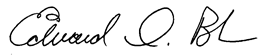 Date:  March 23, 2021Budget Administrator:Date: